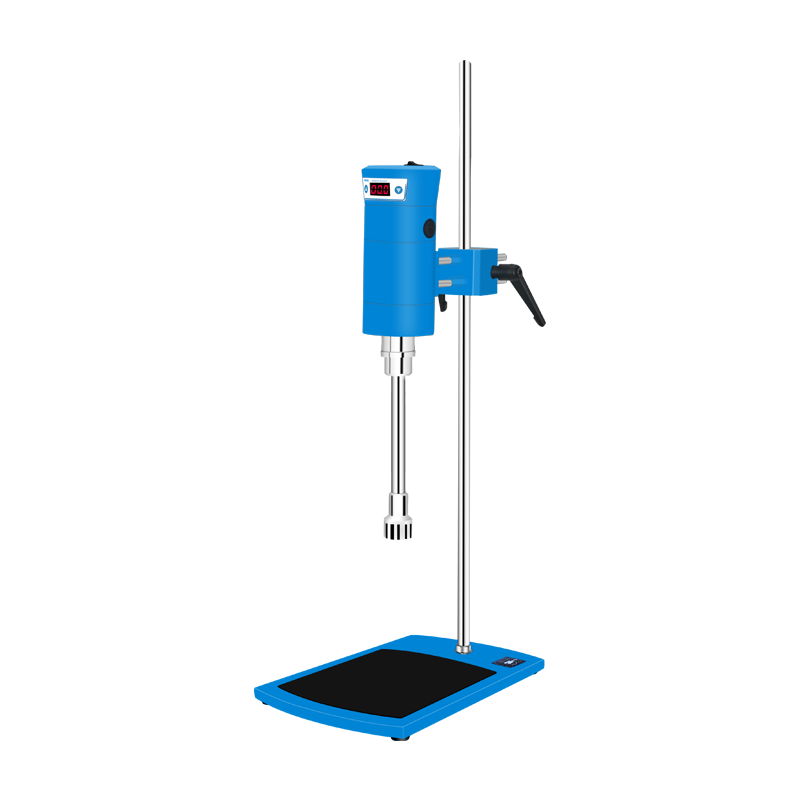 1、产品应用实验室高速分散均质机采用结构紧凑的串激式微型高速电机驱动， 适用于实验室对粉碎实验物料在液体介质中进一步分散均质。该机由高密度压铸铝合金为机体的驱动主机、优质不锈钢精制的分散均质工作头及调速机座等组成。具有主机驱动转速高、输出功率大， 工作头装卸便捷， 实验操作简便等特性。2、产品特点驱动电机采用输出功率大、结构紧凑的串激式微型电机，设计安全可靠。工作头接触物料部位全部采用优质不锈钢制作，耐腐蚀性好。工作头采用联轴器与驱动电机连接，拆装简便灵活。调速机座采用无极调速器，调速方便，运转稳定。3、技术参数4、工作头参数5、装箱清单型号FJ300-SH转速范围300-18000r/min处理量100-13000ml输入功率510W输出功率300W外形尺寸（长×宽×高）315x200x780mm使用电源AC 220 V 50 Hz额定转矩68N.cm工作头配置φ28mm， φ36mm工作方法断续工作头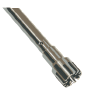 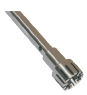 工作头规格28G36G处理量ml（H2O）100-8000150-13000适合粘度mpa.s60007000转子线速度s/m1927侵入液体高度mm60/15560/160定子直径mmΦ28Φ36工作头长度mm235240使用温度℃120120工作头材质SS304SS304工作头轴承材质PTEEPTEE名称数量均质主机1台立柱1根平板底座1块方形夹头1个固定扳手1件工作头2个电源线1根电刷（备件）1付保修卡合格证1份使用说明书1本